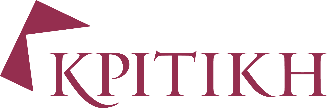 Roberto Vecchioni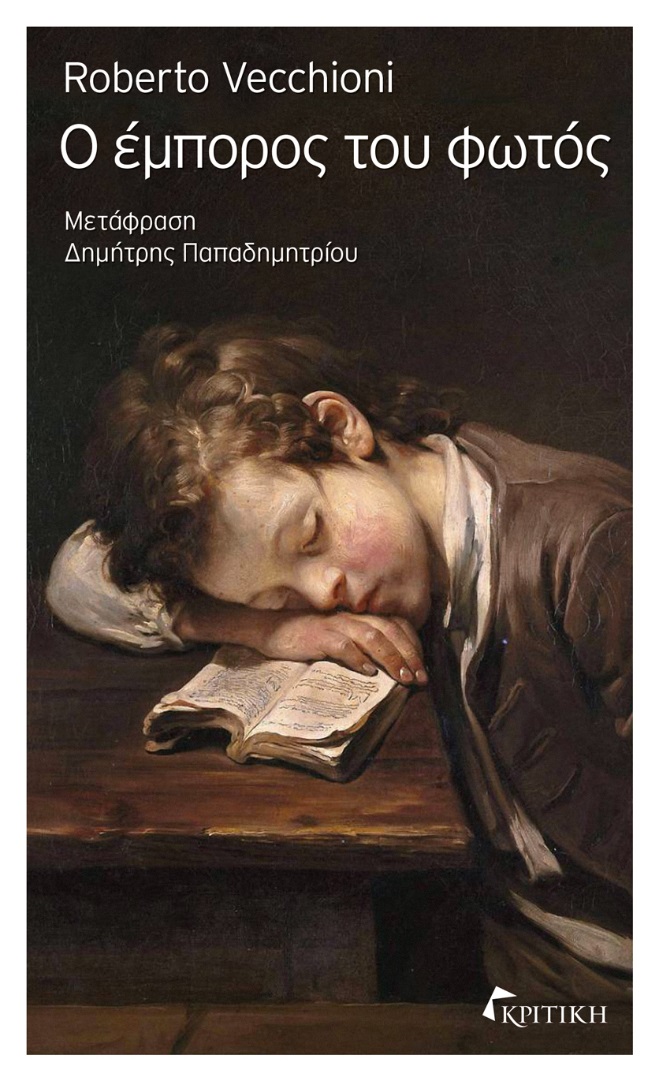 Ο ΕΜΠΟΡΟΣ ΤΟΥ ΦΩΤΟΣΜετάφραση: Δημήτρης ΠαπαδημητρίουISBN: 978-960-586-329-6ΣΕΛ. 176, ΤΙΜΗ: 12€Ο Μάρκο πάσχει από πρόωρη γήρανση, μια σπάνια ασθένεια που του στερεί την ξεγνοιασιά της παιδικής ηλικίας και τους εφηβικούς του έρωτες. Καθώς, όμως, το σώμα του γερνά και εξασθενεί, ο νους του ανδρώνεται, μπολιασμένος από τη δύναμη της ποίησης.Ο πατέρας του, Στέφανο, είναι δεινός μελετητής της αρχαίας ελληνικής γραμματείας – αυτή αποτελεί το νήμα που τους συνδέει. Ποιος από τους δυο γίνεται για τον άλλον ο έμπορος του φωτός; Μεταξύ ονείρου και πραγματικότητας, αναζητούν μια ρωγμή απ’ όπου ελπίζουν ότι θα δραπετεύσουν από την ασχήμια, την αρρώστια, τον θάνατο.Μετά τον Βιβλιοπώλη του Σελινούντα, που αγαπήθηκε από τους Έλληνες αναγνώστες, ο Ρομπέρτο Βεκιόνι επιστρέφει με ένα ακόμα λαμπρό μυθιστόρημα για τη γενναιότητα της ψυχής μπροστά στις πιο ακραίες δυσκολίες.